Critical Thinking Skills Video Companion Guide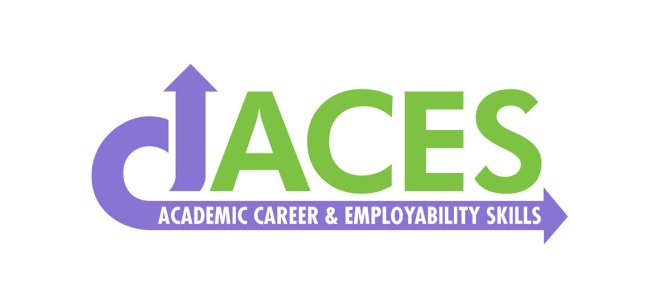 http://atlasabe.org/resources/aces/critical-thinking1. For each stage of the lesson, make notes regarding the critical thinking skills you observe from the first column. 2. How are you currently integrating critical thinking skills into your lessons/curriculum? Do you currently have any routines, norms or learning task formats that support the development of critical thinking skills?3. After watching the critical thinking skills video, how are you inspired to enhance the integration of critical thinking skills into your lessons/curriculum? 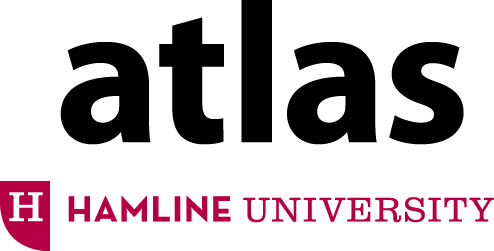 Critical Thinking Video created by Suzanne McCurdy, 2015TIF SkillsCritical Thinking CategoryWarm upIntroductionControlledGuidedIndependentExtensionSWBAT organize, analyze and illustrate relationships between components, items, and ideas.SWBAT solve problems.SWBAT use information to draw conclusions and make decisions.SWBAT recognize bias, assumptions and multiple perspectives.Note: This skill is not seen in the video. Please think about how it could be incorporated. 